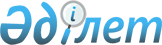 Об определении мест для размещения агитационных печатных материалов и предоставлении помещений для встреч с избирателями кандидатам в Президенты Республики Казахстан
					
			Утративший силу
			
			
		
					Постановление акимата города Астаны от 17 февраля 2011 года № 06-89п. Зарегистрировано Департаментом юстиции города Астаны 18 февраля 2011 года № 667. Утратило силу постановлением акимата города Астаны от 30 ноября 2011 года № 06-1291п      Сноска. Утратило силу постановлением акимата города Астаны от 30.11.2011 № 06-1291п (вводится в действие после дня его первого официального опубликования).

      В соответствии со статьей 28 Конституционного закона Республики Казахстан от 28 сентября 1995 года «О выборах в Республике Казахстан» акимат города Астаны ПОСТАНОВЛЯЕТ:



      1. Определить места для размещения агитационных печатных материалов для кандидатов в Президенты Республики Казахстан согласно приложению 1.



      2. Предоставить кандидатам в Президенты Республики Казахстан на договорной основе помещения для встреч с избирателями согласно приложению 2.



      3. Контроль за исполнением настоящего постановления возложить на заместителя акима города Астаны Балаеву А.Г.



      4. Настоящее постановление вступает в силу со дня государственной регистрации в органах юстиции и вводится в действие после дня его первого официального опубликования.      Аким                                       И. Тасмагамбетов      СОГЛАСОВАНО:      Председатель

      городской избирательной комиссии           Кулмуканов К.К.

Приложение 1         

к постановлению      

акимата города Астаны

17 февраля 2011 года 

№ 06-89п             

       Места для размещения агитационных печатных материалов

         для кандидатов в Президенты Республики Казахстан

Приложение 2         

к постановлению      

акимата города Астаны

17 февраля 2011 года 

№ 06-89п             

          Помещения, предоставляемые кандидатам в Президенты

     Республики Казахстан, для проведения встреч с избирателями
					© 2012. РГП на ПХВ «Институт законодательства и правовой информации Республики Казахстан» Министерства юстиции Республики Казахстан
				№

п/пРайонМесторасположениеВид установки1.Есильпроспект Кабанбай батыра, 21

(ТРЦ «Азия Парк»)рекламная

тумба2.Есильпроспект Тұран, 37 (ТРЦ «Хан Шатыр»)рекламная

тумба3.ЕсильКоргалжынское шоссе, 1 (ТРЦ «Мега»)рекламная

тумба4.ЕсильПересечение улиц Орынбор и Д. Конаеврекламная

тумба5.ЕсильЖилой массив «Пригородный», улица

Сарытоғай (Магазин «Хозяюшка»)рекламная

тумба6.ЕсильЖилой массив Заречный, улица Аққұм

дом 20 (Почта)рекламная

тумба7.ЕсильЖилой массив Восточный «Ильинка»,

улица Ақтамберді 9 (участковый и

медицинский пункт (СВА)рекламная

тумба8.ЕсильЖилой массив Тельмана, улица Мұғалжаррекламная

тумба9.Есильпроспект Тұран 19/1 (Налоговый

комитет района «Есиль»)рекламная

тумба10.Есильулица Сауран, 7 (ЦОН района «Есиль»)рекламная

тумба11.АлматыПересечение улиц Л. Мирзояна и

Петрова в районе ТД «Евразия»рекламная

тумба12.Алматыулица Кажымұқан (район остановки магазина «Орбита»)рекламная

тумба13.АлматыПересечение улиц Ч. Валиханова и

С. Сейфуллина (район ТД «Артем»)рекламная

тумба14.АлматыПересечение улицы Кенесары и

пр. Республики (район АО «Народный банк»)рекламная

тумба15.Алматыулица Ақжол (район ТД «Астыкжан»)рекламная

тумба16.АлматыПересечение проспекта Абылай хана и улицы Манаса (район магазина «Встреча»)рекламная

тумба17.АлматыПересечение улиц Ч. Валиханова и

А. Кравцова (ТД «Жастар»)рекламная

тумба18.АлматыЕвразийский национальный университет

имени Л. Гумилева (улица Кажымұқан, 13)рекламная

тумба19.АлматыЖилой массив Домбыралы (улица Шалкөде

возле ТД «Береке», конечная 13-го

маршрута)рекламная

тумба20.АлматыЖилой массив Қарауыл төбе (улица Мереке,

1/а, возле здания акимата)рекламная

тумба21.АлматыЖилой массив Қарқабат ана (улица

Ж.Жабаева, возле бывшего здания акимата)рекламная

тумба22.АлматыЖилой массив Моншақты (улица Бастау,

центральная площадь)рекламная

тумба23.Сары-

аркаулица Кенесары, 32 (Конгресс-Холл)рекламная

тумба24.Сары-

аркаулица  Бейбитшилик, 25

(Бизнес центр «Өркен»)рекламная

тумба25.Сары-

аркаулица  И. Есенберлина, 10

(Театр оперы и балета им. К.Байсеитовой)рекламная

тумба26.Сары-

аркапроспект Республики, 60

(центральный вход в  Технопарк)рекламная

тумба27.Сары-

аркаУлица  Карасай батыра, 29

(магазин «Арман»)рекламная

тумба28.Сары-

аркаСквер на пересечении улиц  Бейбитшилик и

И. Есенберлинарекламная тумба29.Сары-

аркаЖилой массив Өндіріс

улица Қамысты, 7, СШ № 12рекламная

тумба30.Сары-

аркаЖилой массив Өндіріс

улица К. Кеменгерұлы, 4 СШ № 21рекламная

тумба31.Сары-

аркаЖилой массив Коктал, улица Алмалық, 1,

театр «НАЗ»рекламная

тумба32.Сары-

аркаЖилой массив Коктал-2, улица Ақмола, 24,

магазин «Көктал»рекламная

тумба№

п/пНаимено-

вание

районаМестонахождение помещенияНаименование

помещенияКоли-

чество

мест1.ЕсильАО, НК «КазМунайГаз», проспект

Қабанбай батыра, 22актовый зал3902.ЕсильНациональная академическая

библиотека, улица Достық, 11актовый зал1203.ЕсильГостиница «Думан», Корғалжынское

шоссе, 2аактовый зал1504.СарыаркаУниверситет «Туран-Астана»

улица Ы. Дүкенұлы, 29актовый зал1305.СарыаркаТеатр танца «НАЗ», жилой массив

Коктал, улица Б. Бабатайұлы, 1актовый зал2406.СарыаркаАО «Акмолиниский вагоно-

ремонтный завод», жилой массив

Өндіріс, улица Тайбұрыл, 7/2актовый зал807.СарыаркаКазахская инженерно-техническая

академия, улица Желтоксан, 22аактовый зал1008.АлматыСредняя школа № 64,

улица Г. Мусрепова, 15актовый зал6509.АлматыПрезиденский культурный центр,

проспект Республики д. 2актовый зал35010.АлматыАО «Зеленстрой», улица

А. Пушкина, д. 45актовый зал5011.АлматыЕвразийский национальный

университет имени Л. Гумилева,

улица Қажымұкан, д. 5актовый зал600